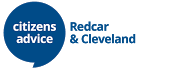 Trustees Citizens Advice Redcar and Cleveland have been operating for 75 years. We are firmly embedded in the local community as a charity providing advice and information on a wide range of subjects including welfare benefits, debt, housing, employment, consumer & relationship issues.  We have a strong and talented volunteer base and committed paid staff who delivers our advice services.We need to recruit trustees to join our board to help us continue our mission of providing first class, independent and free advice services to the community. The full board normally meets 4 times per year. Sub-committee meetings also take place which includes, personnel and finance and Business plan reviews.  We are looking for people with strategic vision, independent judgement and a willingness to give time (approx 1 day per month) and commitment to being a trustee. To contribute actively to the strategic direction of the charity, setting overall policy, defining goals and setting organisational targets. Safeguarding the good name of the charity and ensuring financial stability. All of our Trustees are volunteers although out of pocket expenses are reimbursed in accordance with policy and full training and support will be provided. For an application pack or an informal discussion please contact:Helen Howson (Chief Officer) Direct dial: 01287203331or email Helen.howson@citizensadviceredcarandcleveland.co.uk